                               FOURNITURES SCOLAIRES 3e – rentrée 2023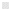 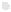 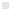 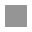 RÉPARTITION       ATTENTION pour information                                            Les fournitures, à acheter ci-dessus, seront pour la plupart à répartir de la façon suivante :↓                                                                                                                             ↓                                                                                LISTE      Lis  DES   ACHATS Lis  DES   ACHATS chemise à rabats avec élastiques2gomme2copies simples A4 grands carreaux blanches300taille-crayon avec réservoir1copies doubles A4 grands carreaux blanches300ciseaux1cahier 24x32 grands carreaux 96p6bâton de colle4cahier 24X32 petits carreaux 96p 1rouleau de scotch1cahier 24X32 grands carreaux 48 p sans spirales1rouleau PVC transparent couvre livrelutin format A4 40p (80 vues)1compas1kit de traçage: règle, équerre, rapporteur1cahier de brouillon2gouaches :    1 noir + 1 blanc + 1 jaune primaire                     + 1 rouge primaire + 1 bleu primaire1assortiment 12 feutres1pochette papier dessin blanc A3 180 gr1assortiment 12 crayons de couleur1pochette papier millimétré1surligneur                                     1 jaune + 1 bleu + 1 vert + 1 rosesurligneur                                     1 jaune + 1 bleu + 1 vert + 1 rosetrousse pour les arts plastiques1stylo bille                                     3 bleus + 1 noir + 1 rouge + 1 vertstylo bille                                     3 bleus + 1 noir + 1 rouge + 1 vertassortiment de 2 pinceaux et 2 brosses1crayon à papier HB2porte-plume et encre noire1+1crayon à papier B1paquet de mouchoirs en papier1portemine et mines HB 0,71+1calculatrice Casio FX92 collège 2D1micro pointes noir ou roller 0,5 mm, 0,7 mm ou 1 mm1écouteurs avec micro intégré, prise jack1agenda1EPS : prévoir :Tenue de sportPaire de chaussures de sport : extérieur et intérieur11+1Allemand à voir avec le professeur à la rentrée1EPS : prévoir :Tenue de sportPaire de chaussures de sport : extérieur et intérieur11+1Histoire-géographiecahier 24x32 grands carreaux 96p2Mathscahier 24x32 grands carreaux 96p2Anglaiscahier 24x32 grands carreaux 96p1Espagnolcahier 24x32 grands carreaux 96p1Sciences physiquescahier 24x32 grands carreaux 48p  sans spirales nb : prendre celui de l’an dernier s’il n’est pas fini, renouveler si nécessaire en cours d’annéepochette papier millimétré 11Technologiecahier 24x32 petits carreaux  96p ou Lutin selon professeur (+ écouteurs cf fournitures générales)1Musiquelutin format A4 40p (80 vues)1AllemandA voir avec professeur à la rentréeArts plastiquespochette papier dessin blanc A3 180 grtrousse pour les arts plastiques micro pointe noir ou roller 0,5mm , 0,7 mm ou 1 mm crayon à papier B porte-plume et encre noire assortiment de 2 pinceaux et 2 brosses paquet de mouchoirs en papiergouaches : 1 noir + 1 blanc + 1 jaune primaire + 1 rouge primaire + 1 bleu primaire11111+1111Français, Allemand, italien, Latin et SVT : à voir avec les professeurs à la rentréeFrançais, Allemand, italien, Latin et SVT : à voir avec les professeurs à la rentréeFrançais, Allemand, italien, Latin et SVT : à voir avec les professeurs à la rentrée                                                                           Lecture obligatoire pendant les vacances                                                                                                      ↓                                                           14-14, de Silène Edgar et Paul Beorn (en poche)